Краткосрочный план  № 82Тема урока: Тождественные преобразования тригонометрических выражений Ход урока Раздел: 9.4А ТригонометрияФИО педагога: Чернова Е.Ф.КГУ «Общеобразовательная средняя школа имени Б. Майлина»КГУ «Общеобразовательная средняя школа имени Б. Майлина»Дата: Класс: 9 Количество присутствующих:Количество отсутствующих:Тема урокаТождественные преобразования тригонометрических выражений.Тождественные преобразования тригонометрических выражений.Цели обучения в соответствии с учебной программой9.2.4.8 выполнять тождественные преобразования тригонометрических выражений9.2.4.8 выполнять тождественные преобразования тригонометрических выраженийЦели уроканаучить учащихся  применять формулы тригонометрии при доказательстве тождествнаучить учащихся  применять формулы тригонометрии при доказательстве тождествЭтап урока/времяДействия педагогаДействия ученикаОцениваниеРесурсыНачало урока(5 мин)Организационный момент.Приветствие, проверка посещаемости.Актуализация знаний учащихся.Необходимо записать правую часть указанных формул:cоs(cоs(sinx cosy  + cosx siny = …… sinx cosy  -  cosx siny = ……Записывают правую часть указанных формул.ФО: словесное одобрение учителем и учащимисяУчебникс.143-144.Середина урока(30 мин)Закрепление умений и навыков.Разобрать решение упражнений:№ 4.134(1)Доказать тождество:sinx + cosx =  cos( – x)Решение.Преобразуем правую часть тождества, используя формулу:cos() = cos + sinПолучим: cos( – x) =  ·(cos + sin) = =  + =  + ) ==  + ) ==  + ) == 1· + ) =  + Правая часть тождества равна левой части, что и требовалось доказать. Разобрать решение: №4.102 (1)Проверьте истинность равенств:Решение.Преобразуем левую часть тождества, применив формулу приведения:sin (90º -  = cos   и формулу сложения тригонометрических функций:sinx cosy  -  cosx siny = sin (x – y)  Получим: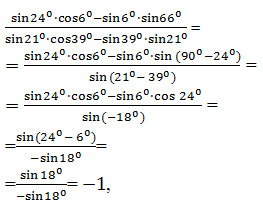 что  и требовалось доказать .Обучающая самостоятельная работа.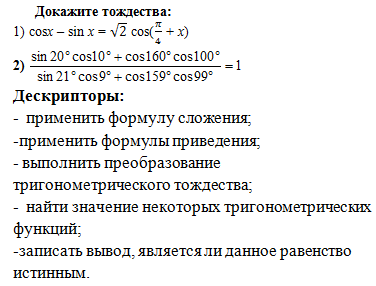 Решают указанные задания; отвечают на поставленные вопросы ;выполняют самостоятельную работу.ФО: словесное одобрение учителем и учащимисявзаимопроверка самостоятельной работы, сотрудничесво учащихся;Учебникс.156Учебникс.147Учебникс.130 (формулы приведения)Конец урока(5 мин)Итог урока.Рефлексия.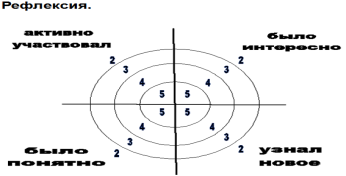 Задание на дом: с.147, №4.102 (3,5)делают выводы; задают вопросы учителю.оцениваниеучебникс.147